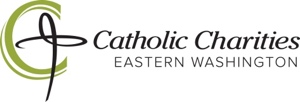 Contact:Sarah YerdenDirector, Marketing & Communications(509) 438-1198 | sarah.yerden@cceasternwa.orgPASCO HAVEN GRAND OPENING- AFFORDABLE HOUSING FOR INDIVIDUALS IN PASCO, WASpokane, Wash., FEB. 2, 2022 – Catholic Charities is breaking ground on its newest affordable housing complex in Pasco WA., on Thursday, February 3rd at 2pm. Pasco Haven will provide affordable, permanent supportive housing for individuals experiencing homelessness. The project is located at the southeast corner of 20th Ave and Lewis St. and will include 60 units of housing for vulnerable community members.Pasco Haven will provide residents with on-site wraparound support services which include:Case managementPeer supportMental health and substance abuse counseling and treatmentAccess to primary health careAdult education and employment readiness and skill buildingFood preparation and nutrition classesSupport groupsCommunity eventsPasco Haven is the first affordable housing project of its kind within Pasco city limits and is designed to provide a long-term housing option for chronically homeless individuals. Pasco Haven offers tangible resources that allow residents to begin healing from the traumas of intergenerational poverty, chronic homelessness, and substance abuse by providing safe and affordable housing (units will average $196) and offering services on-site. “Every person needs a roof over their heads before they can move forward in their lives,” said Rob McCann, president & CEO of Catholic Charities Eastern Washington. “Pasco Haven staff will meet our residents where they are at and help them move forward in their lives.” Residents who are engaged in services will receive support for mental health and substance abuse, increase their income and are less likely to fall back into homelessness. Pasco Haven will directly contribute to the decrease in street homelessness in Pasco. Catholic Charities is working closely with the Greater Colombia Accountable Community of Health and the Benton Franklin County Continuum of Care (CoC) to partner with local organizations to provide additional services to residents. About Catholic Charities Eastern WashingtonCatholic Charities Eastern Washington affirms the dignity of every person, partnering with parishes and the greater community to serve and advocate for those who are vulnerable, bringing stability and hope to people throughout Eastern Washington.###